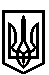 ТРОСТЯНЕЦЬКА СІЛЬСЬКА РАДАСТРИЙСЬКОГО РАЙОНУ ЛЬВІВСЬКОЇ ОБЛАСТІХІІІ сесія VІІІ скликанняР І Ш Е Н Н Я              2021 року                                с. Тростянець			                      ПРОЄКТПро надання дозволу Ділай І.Б. на розробленняпроєкту землеустрою щодо відведення земельної ділянки для будівництва індивідуального гаражу в селищі ЛипівкаРозглянувши заяву Ділай І.Б. про надання дозволу на розроблення проєкту землеустрою щодо відведення земельної ділянки для будівництва індивідуального гаражу в  селищі Липівка, враховуючи висновок постійної комісії сільської ради з питань земельних відносин, будівництва, архітектури, просторового планування, природних ресурсів та екології, відповідно до статей 12, 81, 118, 121, 122  Земельного Кодексу України,  пункту 34 частини першої статті 26 Закону України «Про місцеве самоврядування в Україні»,  сільська радав и р і ш и л а:               1. Надати дозвіл Ділай Ірині Богданівні на розроблення проєкту землеустрою щодо відведення земельної ділянки орієнтовною площею 0,01 га для будівництва індивідуального гаражу в селищі Липівка, вул. Гаражна Нова, 120.              2. Контроль за виконанням рішення покласти на постійну комісію сільської ради з питань земельних відносин, будівництва, архітектури, просторового планування, природних ресурсів та екології  (голова комісії І. Соснило).Сільський голова                                                                                         Михайло ЦИХУЛЯК